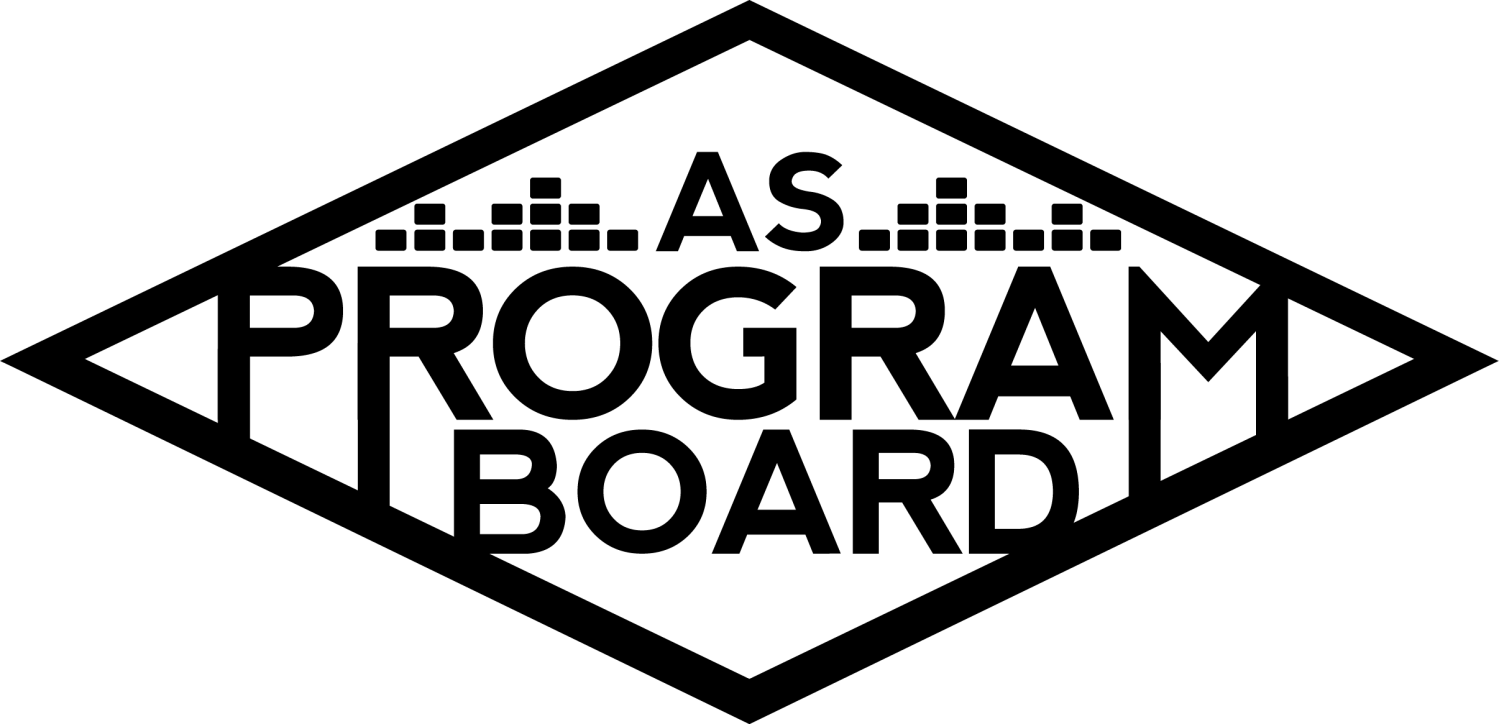 Program Board AgendaAssociated Students March 2, 2020SB Harbor RoomCALL TO ORDER: 5:00PM  by Kiyomi MorrisonA. MEETING BUSINESSRoll CallAcceptance of excused absences, absences, early departure and proxiesMotion by Nathaly, second by Carlos. Consent with 16 present.B. PUBLIC FORUMC. ACCEPTANCE of AGENDA/CHANGES to AGENDA Motion by Nathaly, second by Carlos. Consent with 16 present.D.ACCEPTANCE of ACTION SUMMARY/MINUTES Motion by Alexis, second by Gabe. Consent with 16 present. E. ANNOUNCEMENTSIn memory of Joe HarkinsLast meeting! If you need anything passed before break, talk to Kiyomi- may need to email voteCLEAN THE OFFICENeed to clean up before the reunionBoardie of the QuarterPlease submit votes- can’t be Nathaly (she was boardie of the quarter in fall!!)NOTE: Don’t need to do office hours dead week and finals week but still need to check emailsFeedback for the commissionerF. WEEK IN REVIEW Free Tues Film: Zombieland Double Tap  - 2/257PM: 57 people, 10PM: 54 peopleFilm was shorter than expected and clean up was quickBattle of the Bands - 2/27Extremophiles contacted the day before and said they couldn’t compete- too late to contact other band. Had some extra time due to their absence so we ended soundcheck on timeFirst soundcheck always takes longestDoors opened a couple minutes late210 people attendedAll bands didn’t need full set change time so we ended ~15 minutes before scheduled92 total votes and Tastegood wonPut up QR codes and it worked- may want to leave them up the whole time so it doesn’t bias bands at the end of the competitionMay want to revisit if we want to have judges or notPeople had cameras inside the venue- no one should be allowed in our events with cameras unless we know about itMake sure people know it’s in the contractHouse music- production went well except we had 2 aux adapters but needed 3- member of one of the bands had one that we borrowedAmp situation worked well- we ordered better ones than they would have brought- also helped with quick transitions because we didn’t have to switch them outNoon Storke Show: Jazz Fusion - 2/28Huge band- 8 or 9 members but set up was quickRallies were going on at the same time but they didn’t end up becoming an issue for the showGood turnout!Drive-In - 2/29Cancelled :(4 schools said they couldn’t come the week leading up, left us with 2 schools but they both cancelled right beforeA student programmer from UCR reached out about doing a video conference and sharing ideasThank you to everyone who helped- especially Alexis!For next year: Tell them dates earlier- Fall quarter or could ask other schools to hostA lot of schools also mentioned national event planning conference that weekend- need to avoid that weekendDo they stay overnight?- up to them, sometimes people offer up houses in IVG. PREVIEW OF THE WEEKFree Tues Film: Bombshell - 3/37PM: Kat, Greer, Mitchell working10PM: Mikio, Greer, Conner workingIf anyone needs to fill last film requirement, come to this moviePlease pub tonight and tomorrow!Zack Fox - 3/4 Will add people on DOS job sheetCall time is 6:30 in IV Theater 1Tickets: 210 as of now- keep pubbing!Tabling today was cancelled- Digiknow went up today and should be tabling tomorrow and Wed.Graphic was done but not approved for a while so posters weren’t printed because there wouldn’t be enough time to put them all upConner created graphic of upcoming events- can use bio Erica already wrote (in drive)Try to reach out to different FB groups and friend circlesOpener will be a student from Improvability, Duncan BardeauNeed to change times on FB description to reflect times Battle of the DJs - 3/5 Sending out soundcheck/set times after meetingBased on ease of switching out bands at BOTB, going to use 5 min set changesContacted insurance and they pushed all applications throughArtist and hosp checks aren’t done yet- said it should be done by ThursdayMessaged judges and they’re ready to go- got them parking passesBrett & Gabe- Hosp, Carlos- Runner, Mikio- Head of Table, Enaiya- PubPub at table?Can get ahead on movies next quarter or Warm Up save the date or Sad Girl posterNoon Storke Show: TBD - 3/6Got ghosted :( by one band but talking to another interested band- should know by todayIf they don’t get back to us by today, show will be cancelledNote: If bands want to sell merch and get 100% of the profit, is that okay?Usually on a case by case basisNational Parks next quarter want 100% profit- should consider based on how big they areThey would sell their own merch, we wouldn’t helpWant to sell shirts- need to confirmASPB Reunion - 3/7Currently have 78 RSVP’s!Goes all the way back to 1988Ordered pint glasses- hoping they get here in time, and tote bags are ready in the next few daysHelp making name tags- Kari and receptionists. Help with decorations- BethelProbably will start decorating around 4PMTry to come to Woodstock’s for lunch if you can!Signed up to help: Bethel, Brenna, Alexis, Conner, Brett, Adam- helping out with small things throughout the dayCould we get a photo of Joe to have alumni sign and send to his family?Messaged Sean todayH. OLD BUSINESS The Warm Up - 4/4Pub Announcing artist Friday March 27th and tickets are set to go on sale March 30th at 10amWill be sending out sign up sheet for tabling shiftsPrinting posters to be available for postering IV and campus the Sunday beforeCould we do it before break?Run the risk of student workers seeing who is comingCan talk to them beforehandShould be posting save the date posters on campus- we didn’t do this for deliriumFinishing up graphics for shirts, stickers etc.Shirt color- going for light yellow/orangeHelp ordering shirts- need 3 quotes and go with cheapest and highest amount- AlexisUse company from event staff shirts?Production Haven’t heard back- may need to reach out to managementHaven’t picked a staging company yet, but looking for all inclusiveFreestyle has us on their calendarMake sure staff members know they are required to work this showNOTE: It is mandatory for all board members to come on time and ready to workConflicts will need to be made up next quarterSupportSent options today- have talked about some of these names in the pastWe have $10k for openerArtist A, Artist B, Artist C and other optionsArtist B could be good optionAlso incorporates Latinx music- appeal to more students herePlaying at the Palladium- pretty sizeable venueArtist D- tried to book her last year and she performs at a lot of festivalsBut she does have high asking priceHas the most name pull out of options on the list except for Artist B but they just performed hereJust had a baby- may be an issueArtist C- She has more plays on Spotify songs then Artist BOn 3 upcoming festival lineups and she’s a she!!Vs Artist d- have more plays in the US vs internationalArtist A- pretty close to booking them in Fall and have lower asking price than some other optionsHave a popular song with Amine- more people may come by associationSound may be off-putting to some peopleYelling; experimental rap and hip hopMore comfortable moving forward with EDM- people have been saying this year has been very hip hop basedArtist B, Artist D, Artist C- most talked about optionsExtravaganza - 5/172nd,  3rd and 4th slotOriginally passed Artist E for contingency but they want 30-40k- puts them more as a 3rd slotNot really EDM- play their own songs and have instrumentsCould book a “true” EDM artist along with themThey would play live and mix tooKeeping them at 2nd slots limits us for the rest of the slots4th slot is still Artist F- may need minimum offer of 25k due to radius clauseMore indie-based but has some spanish in his songsArtist G- 3rd slot?If Artist E is 3rd, may want to look at Artist HEDM heavy?Have had a lot of hip hop plus it is the headlinerIssues with billing come in to play- Artist H and Artist E are with same agencyCould also look at different agency if it’s an issue- Artist I or Artist JArtist I and Artist J 2nd slot2nd slot- Artist K could be cool and differentArtist L is another good option- collabs with Bad Bunny- name pull. And would diversify lineupShe’s been around for a while and people know her songsHer team wanted her to come last year but it didn’t work out logisticallyShe is different than Ferg Artist MArtist N- on the pop sideMay be too similar to headliner- we could diversify moreBilled higher than headliner on upcoming festival lineupKeep up the good work! Stay on top of stuffArtist O Hub showOriginal Hub date was double-booked, but he’s available Thursday of week 3(April 16)Playing Coachella- not US based so could be routed showCould also be good to get him in between weekends- people with schedule conflicts would see him in the HubNeed to give notice early because people will be spending a lot of money on shows around this timePhoto Booth2 options- leaning towards 1st (link above)Requires a pricey ipad- doesn’t come with one and is still expensiveLooked into other softwares but they kept crashing or had fees with few customizable optionsCould also buy stand/ipad/software from different companiesCheaper stands onlineConversation will be continued at next meetingPrescreening ft. Artist PArtist P is no longer doing tour dates in California so he can’t come to this event :(Could we still do pre-screening without him?He was a part of the package but we can look into itI. NEW BUSINESSBagel Day - 3/16-3/17Took $50 away from utensils because we have some from last quarterStudent Health had some suggestions- gloves when we put them out, wax paper to pick them up, and hand sanitizer- added some money to miscellaneous for theseTrying to minimize people touching food due to virus outbreakGraphics--be aware of bagel day and work on artworkSad Girl - 5/21Consider lowering the ticket price: General $14 / Student $8Potential KCSB Media co-sponsorship Start selling tickets early Spring QuarterAdd QR code for ticket salesProduction NeedsWould like to purchase adaptors, power strips for productionApproximately $90 J. ACTION ITEMSThe Warm Up - 4/4Support: Artist B- 17; Artist D - 10; Arist C - 6Artist B- 16 (wins)Artist D- 1 (contingency)Extravaganza - 5/17 2nd slot-- Artist L - 8 ; Artist K- 3; Artist E- 1 ; Artist M- 7  Artist N- 1;  Artist J x Artist I- 10Artist L- 8; Artist J x Artist I 8; Artist M- 1Artist L- 9 (win) ; Artist J x Artist I- 8 (contingency)K. FINANCIAL ACTION ITEMSReaffirm Email VotesMotion by Nathaly to reaffirm Artist E as contingency for Artist Q 2nd slot, starting at $30k ending at $70k. Second by Esteban. Consent with 17 presentThe Warm-Up - 4/4Motion by Nathaly to pass Artist B for support option for the Warm-Up starting at $2k ending at $7k. Second by Kat. Consent with 17 present Motion by Nathaly to pass Artist D as contingency for The Warm Up starting and ending at $10k. Second by Alexis. Consent with 17 present.Extravaganza - 5/17Motion by Nathaly to pass Artist L as slot 2 for Extravaganza starting at $50k and ending $70k. Second by Carlos. Consent with 17 present.Motion by Nathaly to pass Artist J/Artist I as contingency starting at $60k and ending at $75k. Second by Bethel. Consent with 17 present.Artist O Hub Show- 4/16Motion by Brett to change the date for Artist O from April 24th to April 16; second by Mitchell.  11-0-6Bagel DayMotion by Lucas to pass $1,500 for Bagel Day on 3/16 and 3/17. Second by Carlos. Consent with 17 present.Production NeedsMotion by Adam to pass $90 production needs. Second by Lucas. Consent with 17 present.PhotoboothMotion to table the conversation until next meeting by Alexis, second by Bethel. Consent with 16 present.Sad Girl - 5/21Motion by Brett to pass $15,400 for SadGirl on 5/21 student $8 Student, $14 GA, $20 door. Second by Kat. Consent with 17 present.Spring Publicity Budget-Motion by Erica to pass $2,410 for the Spring Publicity budget. Second by Esteban. Consent with 17 present.L. REPORTFacebook Factory / Tuesday Slide / Thursday AdFree & For Sale postKudos   Kat- Kudos to Brenna for her BOTBKat- Enaiya for partyKiyomi - Great job this quarter and Karaoke Gabe - Mitchel for working with injured handEste - Alexis putting in the workKiyomi - Bethel for the drive-inMD - Kiyomi for the reunionEnaiya -Kari for being awesomeKris-for coming in to Starbs and being funMiko - getting ad ready every weekGabe- getting a lot of shows bookedKari - biking with AlexisAlexis- for the bracelet from secret SantaLucas - helping put up posters at Pardall tunnel Kiyomi - videography at Mikio’s partyMarilyn - for EVERYTHINGAdam and Lucas - for always trying to improve productionThe Marilyn ReportDon’t forget to vote tomorrow!Marisela is out until next Monday.Keep a watch out on how the virus is spreading--may impact public events as we move forward.-I registered for an update for    universities on March 11.Tentative plans to be out March 20--Friday of finals--and March 23/24 (spring break)The Kris Report Working on training for spring quarter. Working on event safety training. I too would like to encourage you to vote tomorrow.Commissioner's Report Thanks for all the hard work this quarter.  Always room for improvement so please give honest feedback.Hope to see you at the reunion/woodstocksDeputy Commissioner’s Report I also encourage everyone to Vote.  Excited for the reunion.  Sponsorship committee has been working on sponsorships and we might have a few locked in before the break.  Things are looking good.  Would like to thank everyone for their hard work this quarter.Coordinators’ ReportsAdam - Still ghosted by TWU  production managers. BOTDJs will be fun! Got a cool new update on my laptop.  Brett - Just got into a 7 day field day program over break. Will be gone over break. Carlos - Excited for Extravaganza next quarter.  Happy with the slots for extravaganza that we voted on.Conner - Finished the first newsletter, working on the website, should be done on WednesdayErica    -Excited for Zack Fox and think it will be fun.  Please share the posts we are sending out.  Working on finishing up everything for the Warm Up.Esteban - Go vote! Thank you for working all the films this quarter, great quarter.  Come talk to me if you’d like info on this position for next year.Gabriel -Zack Fox on Wednesday, I’m excited and think he is going to be a character to meet and interact with professionally.  Working on co-sponsorship stuff for X.  My goal for next quarter is to book a lecture in Campbell.  Will send out a list in the next two weeks.Greer - Absent.Kari -  Excited to vote. If you have parking passes let me know by tomorrow. Mitchell - Warm Up Shirts/stickers should be complete by tomorrow.   Nathaly - If you need to order stuff for Warm Up do it before Break.  IF you took my charger I would like it back. Assistants’ ReportsAlexis -  I’ll be working on the shirts with Connor, trainings with Carlos and Kris.  Researching photo booth standsBrenna  -  Will send an update on the Storke show as soon as I hear back from the band.  Excited for the movie, Zack Fox and BOTDJ.Enaiya -  Thanks for a great quarter.  I’m nervous to meet Zack Fox, We’re tabling tomorrow but we need support so please help! HELP ME!Kathryn - Super excited for BOTDJ and Zack Fox on Wednesday. Excited for Spring Break. Lucas -   Production shirts are expected this week.  Stay positive!  Keep the stoke levels high.Mikio  -  Super excited for events on Spring. Senator’s Reports Benjy -  AbsentSarah -  AbsentADJOURNMENT:   7:37PMArtists mentioned:  Dom Dolla, Eric Andre, Injury Reserve, JSTJR, GG Magree, Anna Lunoe, Sofi Tukker, Alison Wonderland, Swae Lee, Joji, Becky G, Kim Petras, Ghastly, Joyryde, Whethan, Big Wild, Omar ApolloNameNote: absent (excused/not excused)arrived late (time)departed early (time)proxy (full name)NameNote:absent (excused/not excused)arrived late (time)departed early (time)proxy (full name)Adam SaltonKari LiuAlexis XaKathryn QuinonesBethel TammeratKiyomi MorrisonBrenna CollinsLucas JacksonBrett FriedmanMikio SacramentoLate Arrival 5:13PMCarlos Aviles-SullivanMitchell LewisConner JonesNathaly PachecoEnaiya JudkinsSarah DanielzadehLate ArrivalErica KoBenjamin ChocronLate Arrival Esteban Alvarado Gabriel ReyesGreer JacobsAbsent